LPS Mathematics:  Year 7 Unit 9 – Estimation 1    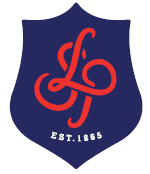 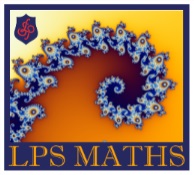        Enquiry Question: If I launched a rocket to the moon, and I was 1° off, how badly would I miss?Enquiry Question: If I launched a rocket to the moon, and I was 1° off, how badly would I miss?Date:                                                    New Thoughts:  …………………………………………………………………………………………………………………………………………………………………………………………………………………………………………………………………………………………………………………………………………………………………Date:                           Final Thoughts:  ………………………………………………………………………………………………………………………………………………………………………………………………………………………………………………………………………………………………………………………………………………………………………………………………………………………………………………………………………………………………………………………………………………………………………………………………………………………Key Topics and Learning Sequence Key Topics and Learning Sequence Key Topics and Learning Sequence Key Topics and Learning Sequence Key Topics and Learning Sequence Key Topics and Learning Sequence =  = First Steps     = Moving On     = Moving On         = Stretch         = Stretch             = Challenge1. Use estimation on everyday objectsEstimate lengths and widths of a classroom, table and doorEstimate lengths for small objects e.g. coin, pencil, calculatorEstimate distances e.g. length of Langdon ParkEstimate from a photo or scale drawingEstimate for volumes and weights of objects    2. Rounding with integers
Round to the nearest integer
Round to the nearest 10Round to the nearest 100 or 1000Can perform appropriate rounding for varied problems3. Rounding with decimals
Know what is meant by a decimal placeRound to 1 decimal placeRound to 2 decimal placesd) Round to any number of decimal places4. Rounding with significant figuresKnow what is meant by a significant figure Round to 1 or 2 significant figuresRound with decimals less than 1 to significant figures Round any number to any number of significant figures. 4. Sensible Roundinga) Use reasoning to determine an estimate for the square roots of numbers which are not perfect squares.  b) Use reasoning to determine an estimate for the cube roots of numbers which are not perfect squares. c) Use estimation to make estimates for calculations in context. 4. Sensible Roundinga) Use reasoning to determine an estimate for the square roots of numbers which are not perfect squares.  b) Use reasoning to determine an estimate for the cube roots of numbers which are not perfect squares. c) Use estimation to make estimates for calculations in context. How does this unit fit into your mathematical learning journey?How does this unit fit into your mathematical learning journey?How does this unit fit into your mathematical learning journey?Further Exploration, Enrichment and Cultural CapitalFurther Exploration, Enrichment and Cultural CapitalFurther Exploration, Enrichment and Cultural CapitalThis unit gives you more tools for dealing with estimation in a formal setting. These skills will be useful in almost every area of maths involving measurements, geometry, number properties and decimals such as circles later in Year 9. We look at further estimation 2 in Year 9 as well.This unit gives you more tools for dealing with estimation in a formal setting. These skills will be useful in almost every area of maths involving measurements, geometry, number properties and decimals such as circles later in Year 9. We look at further estimation 2 in Year 9 as well.This unit gives you more tools for dealing with estimation in a formal setting. These skills will be useful in almost every area of maths involving measurements, geometry, number properties and decimals such as circles later in Year 9. We look at further estimation 2 in Year 9 as well.Reading: https://brilliant.org/wiki/fermi-estimate/  read this article about estimation and its importance in science and in life!Enrichment: Visit the Natural History Museum and estimate the length of Hope, the giant blue whale skeleton!
https://www.nhm.ac.uk/Reading: https://brilliant.org/wiki/fermi-estimate/  read this article about estimation and its importance in science and in life!Enrichment: Visit the Natural History Museum and estimate the length of Hope, the giant blue whale skeleton!
https://www.nhm.ac.uk/Reading: https://brilliant.org/wiki/fermi-estimate/  read this article about estimation and its importance in science and in life!Enrichment: Visit the Natural History Museum and estimate the length of Hope, the giant blue whale skeleton!
https://www.nhm.ac.uk/